Първо основно училище "Никола Първанов" - град Лом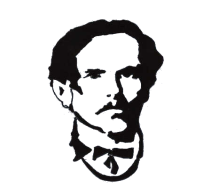 Ул. "Филип Тотю" 14 Тел./факс +359 971 66545 e-mail : school1_lom@mail.bgОБЯВЛЕНИЕЗА НАБИРАНЕ НА ПРЕДЛОЖЕНИЯ ЗА ДОСТАВКА НА ПРОДУКТИ ПО СХЕМАТА „УЧИЛИЩЕН ПЛОД И МЛЯКО” НА ОСНОВАНИЕ ЧЛ. 13б ОТ НАРЕДБАТА ЗА УСЛОВИЯТА И РЕДА ЗА ПРИЛАГНЕ НА СХЕМИ ЗА ПРЕДОСТАВЯНИ НА ПЛОДОВЕ И ЗЕЛЕНЧУЦИ И НА МЛЯКО И МЛЕЧНИ ПРОДУКТИ В УЧЕБНИТЕ ЗАВЕДЕНИЯ1. СРОК ЗА ПОДАВАНЕ НА ПРЕДЛОЖЕНИЯТА: ОТ 11.06.2019 Г.  ДО  20.06.2019 Г.2. БРОЙ ДЕЦА В УЧЕБНОТО ЗАВЕДЕНИЕ:  210 ДЕЦА И УЧЕНИЦИ3. УЧЕБНИ ГОДИНИ,ЗА КОИТО ЩЕ СЕ ИЗВЪРШВАТ ДОСТАВКИТЕ	2019/2020	2020/2021	2021/20224. МАКСИМАЛЕН БРОЙ НА ДОСТАВКИТЕ ПЛОДОВЕ И ЗЕЛЕНЧУЦИ -   46МЛЯКО И МЛЕЧНИ ПРОДУКТИ  - 505. НЕОБХОДИМИ ДОКУМЕНТИ ПРИ КАНДИДАТСТВАНЕ - УДОСТОВЕРЕНИЕ ЗА РЕГИСТРАЦИЯ НА ОБЕКТ ЗА ПРОИЗВОДСТВО ИЛИ ТЪРГОВИЯ С ХРАНИ ПО ЧЛ 12 ОТ ЗАКОНА ЗА ХРАНИТЕ;- УДОСТОВЕРЕНИЕ ЗА РЕГИСТРАЦИЯ НА ТРАНСПОРТНО СРЕДСТВО    ЧЛ. 10,  АЛ. 4 ЗА СХЕМА „УЧИЛИЩНО МЛЯКО”- ДОГОВОР , ПРЕДВАРИТЕЛЕН ДОГОВОР ИЛИ ПИСМО ЗА НАМЕРЕНИЕ ЗА ИЗПЪЛНЕНИЕ НА ИЗИСКВАНЕТО НА ЧЛ. 9, АЛ. 1 ЗА ДОСТАВКА НА ПЛОДОВЕ И ЗЕЛЕНЧУЦИ ПРОИЗВЕДЕНИ ОТ ЗЕМЕДЕЛСКИ СТОПАНИ РЕГИСТРИРАНИ ПО НАРЕДБА                                             № 3 ОТ 1999, В КОЙТО СЕ ПОСОЧВА РЕГИСТРАЦИОННИЯТ НОМЕР НА ЗЕМЕДЕЛСКИЯ СТОПАНИН –ЗА СХЕМА „УЧИЛИЩЕН ПЛОД”- ДОГОВОР, ПРЕДВАРИТЕЛЕН ДОГОВОР ИЛИ ПИСМО ЗА НАМЕРЕНИЕ ЗА ДОСТАВКА НА МЛЯКО И МЛЕЧНИ ПРОДУКТИ ОТ ПРОИЗВОДИТЕЛ, КОЙТО ПРОИЗВЕЖДА ПРОДУКТИ ОТГОВАРЯЩИ НА ИЗИСКВАНИЯТА НА ЧЛ. 10  ЗА ЗАЯВИТЕЛИТЕ ПО ЧЛ. 13, АЛ. 1, Т. 2 ЗА СХЕМА „УЧИЛИЩНО МЛЯКО”- СЕРТИФИКАТИ ЗА ПРОИЗВОДСТВО НА МЛЯКО И МЛЕЧНИ ПРОДУКТИ ПО БДС,КОИТО ЩЕ БЪДАТ ДОСТАВЯНИ ПО СХЕМАТА „УЧИЛИЩНО МЛЯКО”ПИСМО ЗА НАМЕРЕНИЕ ЗА ДОСТАВКА НА МЛЯКО И МЛЕЧНИ ПРОДУКТИ СОБСТВЕНО ПРОИЗВОДСТВО , ОТГОВАРЯЩИ НА ИЗИСКВАНИЯТА ПО ЧЛ.10 ЗА ЗАЯВИТЕЛИТЕ ПО ЧЛ. 13, АЛ.1, Т. 3 ПО СХЕМА „УЧИЛИЩНО МЛЯКО”ПРЕДОСТАВЯНЕ НА МОСТРИ НА ОПАКОВКИТЕ НА МЛЯКОТО И МЛЕЧНИТЕ ПРОДУКТИ,КОИТО ЩЕ БЪДАТ ДОСТАВЯНИ И КОИТО ОТГОВАРЯТ НА ИЗИСКВАНИЯТА НА ЧЛ.10, АЛ 1, 3 И 5 , ЗА СХЕМА „УЧИЛИЩНО МЛЯКО”